萨沙·瓦格斯塔夫Sasha Wagstaff作者简介：萨莎·瓦格斯塔夫（Sasha Wagstaff ）在小时候曾大量阅读伊妮德·布莱顿（Enid Blyton）和朱迪·布卢姆（Judy Blume）的书，也自己写一些短篇小说。后来，当她发现吉利·库珀（Jilly Cooper）、菲奥娜·沃克（Fiona Walker）和玛丽安·凯斯（Marian Keyes）的作品后，她便开始把业余时间花在创作青少年恋爱故事上。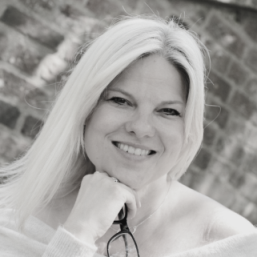 她对语言的迷恋驱使她获得法语和俄语的学位，随后，她在一家商业银行工作了八年，在那里担任了副总裁助理，负责管理四十几名员工。但她总觉得自己的生活少了点儿什么……她在长途通勤的路上总会沉浸在小说之中，于是，她自己的故事开始逐渐成型。很快，她便把自己的空闲时间都花在写作上，当她发现自己在与纽约同事的三小时电话会议上兴奋地涂鸦爱情场景时，她知道，她必须对自己的生活做出一些改变了。她最早出版的四部小说分别是《交换新郎》（Changing Grooms）、《邪恶游戏》（Wicked Games）、《天赐》（Heaven Sent ）和《爱情秘方》（Recipe for Love），她用自己的本名在Headline出版社出版了这些书。她后续出版的四部小说《你的碎片》（ Pieces of You）、《爱你的岁月》（The Years of Loving You）、《最后一个愿望》（One Last Wish ）和《若我坠落》（If I Fall ）则是以笔名艾拉·哈珀（Ella Harper）出版的。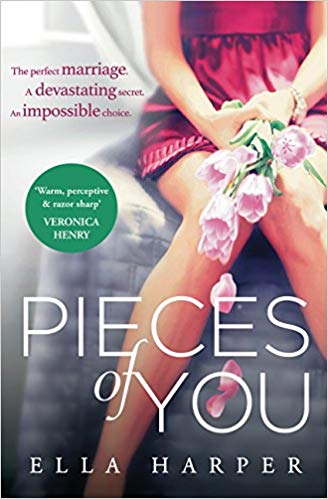 中文书名：《你的碎片》英文书名：PIECES OF YOU作    者：Sasha Wagstaff出 版 社：Avon代理公司：Northbank Talent/ANA/Cindy Zhang页    数：432页出版时间：2014年9月代理地区：中国大陆、台湾审读资料：电子稿类    型：女性小说内容简介：    《你的碎片》（Pieces of You）讲述了一对夫妻的故事，露西（Lucy）和卢克·哈特（Luke Harte）三十几岁，他们拥有一切——他们热爱的工作、美好的家庭、可爱的亲人和朋友——除了他们最想要的一样：一个孩子。在经历了八次流产和多年的失望之后，他们终于迎来了好运。露西怀孕快四个月了，这是有史以来最长的一次，她和卢克都欣喜若狂。但命运对露西另有安排，在他们结婚五周年纪念日的那天，卢克遭遇了一场可怕的车祸。卢克昏迷不醒，露西试图在婆婆帕特里夏（Patricia）、最好的朋友迪（Dee）和嫂子内尔（Nell）的帮助下，把生活继续下去。但是当卢克的同事斯黛拉（Stella）怀着卢克的孩子，出现在医院里时，露西和哈特一家的生活将发生比他们想象中更大的变化……    小说从露西、帕特里夏和内尔三个女强人的视角来讲述这个故事，这是一个关于爱、失去、友谊和家庭真谛的温暖、辛酸、振奋人心的故事。萨莎的作品充满了真心和情感，她通过这三位女性角色的声音来讲述这个故事，使角色变得更加有亲和力。许多女性读者都会在这本书中找到自己的声音，它的故事情节和人物的情感都十分吸引人，乔乔·莫伊斯（JoJo Moyes）和丽莎·茱维尔（Lisa Jewell）的读者，以及所有年龄段的女性会爱上这部作品。《你的碎片》带有一种绝妙的“如果那样，你会怎样做？”的吸引力，小说的主题（不孕、婚姻、死亡、不忠和爱情）对许多人来说都是绝佳的阅读内容。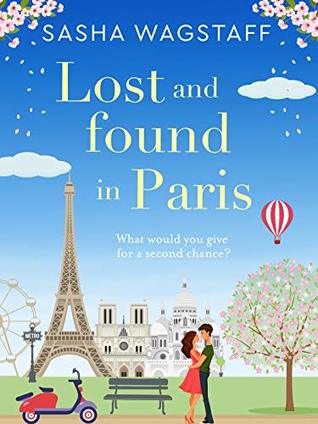 中文书名：《巴黎失物招领》英文书名：LOST AND FOUND IN PARIS作    者：Sasha Wagstaff出 版 社：Canelo代理公司：Northbank Talent/ANA/Cindy Zhang页    数：258页出版时间：2019年4月代理地区：中国大陆、台湾审读资料：电子稿类    型：女性小说内容简介：    索菲·马尚（Sophie Marchant）需要一些幸运。首先，她的男朋友宣布他非但不想订婚，还决定去迪拜工作。紧接着，她的母亲在巴黎失踪了。    索菲感觉自己完全迷失了，她已经没有什么可失去的了，她五年来第一次回到自己的家中，帮忙寻找母亲，并照看家族的马卡龙商店。这一切看上去像一场梦幻的表演，但涉及到家庭和爱，没有什么事情能和看上去一样简单。尤其是当这其中还牵扯到一位性感、复杂的前男友的时候……索菲能顺利找到她妈妈吗？她能找回自我吗？她真正爱的是谁？也许巴黎——这座美丽的浪漫之城——可以帮她弄清这一切……    《巴黎失物招领》（Lost and Found in Paris）是一部成功的小说，它讲述了一个关于爱情、家庭和心碎的精彩动人的故事，这部小说非常适合霍莉·马丁（Holly Martin）、珍妮·奥利弗（Jenny Oliver）和蒂莉·坦南特（Tilly Tennant）的书迷。谢谢您的阅读！请将回馈信息发至：张滢（Cindy Zhang）安德鲁﹒纳伯格联合国际有限公司北京代表处北京市海淀区中关村大街甲59号中国人民大学文化大厦1705室, 邮编：100872电话：010-82504506传真：010-82504200Email: Cindy@nurnberg.com.cn网址：www.nurnberg.com.cn微博：http://weibo.com/nurnberg豆瓣小站：http://site.douban.com/110577/微信订阅号：ANABJ2002